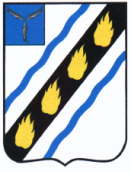 АДМИНИСТРАЦИЯПУШКИНСКОГО МУНИЦИПАЛЬНОГО ОБРАЗОВАНИЯ
СОВЕТСКОГО МУНИЦИПАЛЬНОГО РАЙОНА САРАТОВСКОЙ ОБЛАСТИ
П О С Т А Н О В Л Е Н И Еот 16.08.2018 № 43  р.п. ПушкиноО внесении изменений в постановление администрации Пушкинского муниципального образования от 12.05.2014 № 18В соответствии с постановлением Правительства Российской Федерации от 03.09.2010 № 681 «Об утверждении правил обращения с отходами производства и потребления в части осветительных устройств, электрических ламп, ненадлежащие сбор, накопление, использование, обезвреживание, транспортирование и размещение которых может повлечь причинение вреда жизни, здоровью граждан, вреда животным, растениям и окружающей среде» и руководствуясь Уставом Пушкинского муниципального образования, администрация Пушкинского   муниципального образования ПОСТАНОВЛЯЕТ:	1. Внести в постановление администрации Пушкинского муниципального образования от 12.05.2014 № 18 «Об утверждении порядка организации сбора и накопления отработанных ртутьсодержащих ламп на территории Пушкинского муниципального образования» следующие изменения:-	раздел 1 Порядка дополнить пунктом 1.4. следующего содержания:	«1.4. Юридические лица и индивидуальные предприниматели в соответствии с настоящими Правилами и другими нормативными правовыми актами разрабатывают инструкции по организации сбора, накопления, использования, обезвреживания, транспортирования и размещения отработанных ртутьсодержащих ламп применительно к конкретным условиям и назначают в установленном порядке ответственных лиц за обращение с указанными отходами.»;- раздел 5 Порядка дополнить пунктом 5.3. следующего содержания:«5.3. Использование отработанных ртутьсодержащих ламп осуществляют специализированные организации, ведущие их переработку, учет и отчетность по ним. Полученные в результате переработки ртуть и ртутьсодержащие вещества передаются в установленном порядке организациям - потребителям ртути и ртутьсодержащих веществ.».2. Настоящее постановление вступает в силу со дня его официального обнародования в установленном порядке.  И.о. главы администрации  Пушкинского муниципального образования		      	        Н.И. Павленко